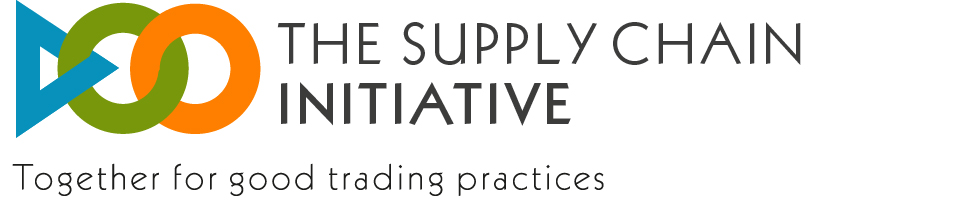 Έρευνα συμμόρφωσης της πρωτοβουλίας αλυσίδας εφοδιασμούΕισαγωγήΗ μεθοδολογία που βασίζεται στο διαδίκτυο εγγυάται τη διαφύλαξη του απόρρητου των απαντήσεων της εταιρίας. Μόνο η εταιρία που διεξάγει την έρευνα θα έχει πρόσβαση στο ερωτηματολόγιο και τις απαντήσεις της εταιρίας.

Μετά την ολοκλήρωση της έρευνας, θα κοινοποιηθεί στις εταιρίες μια ευρωπαϊκή έκθεση βάσει των συνολικών ανώνυμων δεδομένων.

Συμπληρώστε αυτό το ερωτηματολόγιο μέχρι τις 30 Σεπτεμβρίου 2014.

Λάβετε υπόψη ότι η διατύπωση των ερωτήσεων ενδέχεται να διαφέρει ελαφρώς από εκείνη που χρησιμοποιείται στο πλαίσιο εργασίας, για τη διευκόλυνση της εργασίας ανάλυσης.

Η φράση «The Principles of Good Practice» αναφέρεται στις αρχές ορθής πρακτικής στις κάθετες σχέσεις στην αλυσίδα εφοδιασμού τροφίμων που υιοθετήθηκε στις 29 Νοεμβρίου 2011.Δημογραφικά στοιχεία εταιρίας1. Για ποια χώρα απαντάτε σε αυτήν την έρευνα; [Σημειώστε ένα πλαίσιο (επιτρέπεται μία απάντηση)]

Τήρηση των δεσμεύσεων που αφορούν τη διαδικασία8.α) Έχει ενημερώσει η εταιρία σας τους επιχειρηματικούς της εταίρους σχετικά με τη δέσμευσή της στην πρωτοβουλία αλυσίδας εφοδιασμού; [Επιλέξτε μια απάντηση]

β) Ποια από τα παρακάτω εργαλεία έχετε χρησιμοποιήσει για να ενημερώσετε τους επιχειρηματικούς σας εταίρους σχετικά με τη δέσμευση της εταιρίας σας στην πρωτοβουλία αλυσίδας εφοδιασμού;
[Επιλέξτε τα αντίστοιχα πλαίσια, επιτρέπονται πολλαπλές απαντήσεις]

Εκτιμούμε την αποτελεσματικότητα των επιλογών επίλυσης διαφορών που παρέχονται από την πρωτοβουλία της αλυσίδας εφοδιασμού

9.α) Έχει υποβάλλει η εταιρία σας παράπονα προς στους εμπορικούς εταίρους σχετικά με την παραβίαση των Αρχών Ορθής Πρακτικής (Principles of Good Practice) από τη στιγμή της εγγραφής σας;

β) Πόσες φορές (σε σχέση με το συνολικό αριθμό παραπόνων που έχετε υποβάλλει) [Συμπληρώστε έναν αριθμό]

14.Κατά τη λήψη των παραπόνων από τη στιγμή της εγγραφής σας, ποιές από τις παρακάτω Αρχές Ορθής Πρακτικής φαίνεται να έχουν παραβιαστεί;
[Επιλέξτε τα αντίστοιχα πλαίσια, επιτρέπονται πολλαπλές απαντήσεις]

Ικανοποίηση και αντίκτυπος στην επιχείρηση17. Με κλίμακα από το 1 έως το 10, όπου το 1 είναι η χαμηλότερη βαθμολογία και το 10 η υψηλότερη, αξιολογήστε τη συνολική ικανοποίηση της εταιρίας σας όσον αφορά στην πρωτοβουλία.
[Επιλέξτε μία απάντηση]

ΣυμπεράσματαΣας ευχαριστούμε πολύ για το χρόνο σας και την υποστήριξή σας στη συλλογή δεδομένων και αριθμών όσον αφορά την εφαρμογή της πρωτοβουλίας αλυσίδας εφοδιασμού – Συμβάλλουμε μαζί για την εφαρμογή ορθών εμπορικών πρακτικών.

Εάν έχετε απορίες σχετικά με το περιεχόμενο της έρευνας, μπορείτε να στείλετε ένα email στη διεύθυνση jimbert@eurocoop.coop

Εάν αντιμετωπίζετε τυχόν τεχνικά προβλήματα, επικοινωνήστε στη διεύθυνση ariane.valsamis@dedicated.be

Επιλέξτε το πλαίσιο «Validate» (Επιβεβαίωση) και στη συνέχεια κάντε κλικ στο «Send» (Αποστολή)2. Ποιο είναι το μέγεθος της εταιρίας σας σε αυτήν τη χώρα;

εργαζόμενοι το 2013 [επιλέξτε ένα πλαίσιο]πωλήσεις το 2013 [επιλέξτε ένα πλαίσιο]Ισολογισμός το 2013 [επιλέξτε ένα πλαίσιο]3. Σε ποιον τομέα της αλυσίδας εφοδιασμού τροφίμων δραστηριοποιείται η εταιρία σε αυτήν τη χώρα; [Επιλέξτε τα αντίστοιχα πλαίσια, επιτρέπονται πολλαπλές απαντήσεις]4.α) Έχει διαμορφωθεί πρόγραμμα κατάρτισης για τη διασφάλιση της συμμόρφωσης με τις Αρχές Ορθής Πρακτικής (Principles of Good Practice);
[Επιλέξτε μία απάντηση]β) Πόσα μέλη του προσωπικού σας έχουν καταρτιστεί; [Συμπληρώστε έναν αριθμό]

5.Πότε αναμένεται να ολοκληρωθεί το πρόγραμμα κατάρτισης; [Επιλέξτε μία απάντηση]6. Χρησιμοποιεί η εταιρία σας το πρόγραμμα ηλεκτρονικής εκμάθησης που παρέχεται από την Ομάδα διακυβέρνησης και αναπτύχθηκε από την SAI;
[Επιλέξτε μία απάντηση]ΑποτελεσματικότηταΣαφήνειαΧρησιμότηταΝαιΌχιΕπιστολή/emailΔιαδίκτυοΈγγραφη κοινοποίηση σε αίθουσες συσκέψεωνΈγγραφη κοινοποίηση σε συμβόλαιαΕπισήμανση στην ετήσια έκθεσηΆλλοΝαιΌχι9.β) Πόσα παράπονα έχετε υποβάλλει; [Συμπληρώστε ένα αριθμό στο παρακάτω πλαίσιο]

10. Κατά τη συμπλήρωση των παραπόνων από τη στιγμή της εγγραφής σας, ποιές από τις παρακάτω Αρχές Ορθής Πρακτικής φαίνεται να έχουν παραβιαστεί;
[Επιλέξτε τα αντίστοιχα πλαίσια, επιτρέπονται πολλαπλές απαντήσεις]11.α) Έχει εκτεθεί η εταιρία σας σε εμπορικά αντίποινα, από τη στιγμή της εγγραφής σας, από εμπορικό εταίρο εγγεγραμμένο στην πρωτοβουλία αλυσίδας εφοδιασμού μετά από την ενεργοποίηση από την πλευρά σας μίας εκ των επιλογών επίλυσης διαφορών; [Επιλέξτε μία απάντηση]περιπτώσεις
Εάν έχουν χρησιμοποιηθεί διάφοροι μηχανισμοί, αναφερθείτε στον τελευταίο μηχανισμό που έχει οδηγήσει στην επίλυση διαφορών

Εάν έχουν χρησιμοποιηθεί διάφοροι μηχανισμοί, αναφερθείτε στον τελευταίο μηχανισμό που έχει οδηγήσει στην επίλυση διαφορών

Εάν έχουν χρησιμοποιηθεί διάφοροι μηχανισμοί, αναφερθείτε στον τελευταίο μηχανισμό που έχει οδηγήσει στην επίλυση διαφορών

Εάν έχουν χρησιμοποιηθεί διάφοροι μηχανισμοί, αναφερθείτε στον τελευταίο μηχανισμό που έχει οδηγήσει στην επίλυση διαφορών

Αριθμός παραπόνων που έχει υποβάλλει η εταιρία σας και έχουν επιλυθεί από τη στιγμή της εγγραφής σαςΑριθμός παραπόνων που έχει υποβάλλει η εταιρία σας και έχουν επιλυθεί εντός 4 μηνών Εμπορική παρακολούθηση (αναγωγή του προβλήματος σε υψηλότερο επίπεδο της εμπορικής ιεραρχίας του εμπορικού εταίρου)Εσωτερικό γραφείο επιλύσεων διαφορών για τους εμπορικούς εταίρουςΔιαμεσολάβησηΔιαιτησίαΔικαιοδοτικές μέθοδοι σύμφωνα με τους εθνικούς κανόνες και κανονισμούς013.α) Έχει δεχθεί η εταιρία σας παράπονα από εμπορικούς εταίρους σχετικά με την παραβίαση των Αρχών Oρθής Πρακτικής (Principles of Good Practice) από τη στιγμή της εγγραφής σας;13.β) Πόσα παράπονα έχετε δεχθεί; [Συμπληρώστε έναν αριθμό]

ΚΑΤΑΝΑΛΩΤΕΣ: Τα συμβαλλόμενα μέρη θα πρέπει πάντα να λαμβάνουν υπόψη τα συμφέροντα των καταναλωτών και τη γενικότερη βιωσιμότητα της αλυσίδας εφοδιασμού στις σχέσεις τους με άλλες επιχειρήσεις (B2B). Τα συμβαλλόμενα μέρη θα πρέπει να διασφαλίζουν μέγιστη αποδοτικότητα και βελτιστοποίηση των πόρων κατά τη διανομή των αγαθών σε ολόκληρη την αλυσίδα εφοδιασμού.

ΕΛΕΥΘΕΡΙΑ ΣΤΙΣ ΔΙΑΠΡΑΓΜΑΤΕΥΣΕΙΣ: Τα συμβαλλόμενα μέρη αποτελούν ανεξάρτητες οικονομικές οντότητες που σέβονται η μια το δικαίωμα της άλλης να καταρτίζει δική της στρατηγική και πολιτική διαχείρισης, συμπεριλαμβανομένης της ελευθερίας να αποφασίζει ανεξάρτητα κατά πόσο θα συμμετέχει σε οποιαδήποτε συμφωνία.

KAΛΗ ΠΙΣΤΗ ΚΑΙ ΣΥΝΑΛΛΑΚΤΙΚΑ ΗΘΗ: Στις μεταξύ τους συναλλαγές τα συμβαλλόμενα μέρη θα πρέπει να επιδεικνύουν υπευθυνότητα, καλή πίστη και επαγγελματική ευσυνειδησία.

ΓΡΑΠΤΕΣ ΣΥΜΦΩΝΙΕΣ: Οι συμφωνίες θα πρέπει να είναι γραπτές εκτός εάν αυτό δεν είναι εφικτό ή, στις περιπτώσεις που είναι προφορικές, θα πρέπει να είναι αμοιβαία αποδεκτές και κατάλληλες. Θα πρέπει να είναι σαφείς και διαφανείς και να καλύπτουν όσο το δυνατόν περισσότερα συναφή και προβλέψιμα στοιχεία, συμπεριλαμβανομένων των δικαιωμάτων και των διαδικασιών που αφορούν τη λύση τους.

ΠΡΟΒΛΕΨΙΜΟΤΗΤΑ: Δεν πραγματοποιείται μονομερής μεταβολή των συμβατικών όρων, εκτός εάν αυτή η
δυνατότητα, καθώς και οι περιπτώσεις και οι σχετικοί όροι έχουν συμφωνηθεί εκ των προτέρων. Οι συμφωνίες θα πρέπει να περιγράφουν τη διαδικασία βάσει της οποίας το κάθε μέρος θα συζητά με το άλλο τυχόν μεταβολές που είναι αναγκαίες για την εφαρμογή της συμφωνίας ή οφείλονται σε απρόβλεπτες συνθήκες, όπως ορίζεται στη συμφωνία.

ΣΥΜΜΟΡΦΩΣΗ: Οι συμφωνίες πρέπει να τηρούνται.

ΠΛΗΡΟΦΟΡΗΣΗ: Τυχόν ανταλλαγή πληροφοριών πραγματοποιείται με αυστηρή συμμόρφωση προς τη νομοθεσία περί ανταγωνισμού και οποιαδήποτε άλλη ισχύουσα νομοθεσία και τα μέρη θα πρέπει να μεριμνούν σε εύλογο βαθμό για τη διασφάλιση της παροχής ορθών και μη παραπλανητικών πληροφοριών.

ΕΜΠΙΣΤΕΥΤΙΚΟΤΗΤΑ: : Πρέπει να τηρείται η εμπιστευτικότητα των πληροφοριών, εκτός εάν αυτές είναι ήδη διαθέσιμες στο κοινό ή έχουν ήδη ληφθεί με ανεξάρτητο τρόπο από το ενδιαφερόμενο μέρος, νομίμως και καλή τη πίστει. Οι εμπιστευτικές πληροφορίες χρησιμοποιούνται από το ενδιαφερόμενο μέρος αποκλειστικά για τους σκοπούς για τους οποίους του κοινοποιήθηκαν.

ΕΥΘΥΝΗ ΣΕ ΠΕΡΙΠΤΩΣΗ ΚΙΝΔΥΝΟΥ: Όλα τα συμβαλλόμενα μέρη στην αλυσίδα εφοδιασμού θα πρέπει να επωμίζονται τα ίδια τους επιχειρηματικούς κινδύνους που τους αναλογούν.

ΔΙΚΑΙΟΛΟΓΗΜΕΝΟ ΑΙΤΗΜΑ: Ένα συμβαλλόμενο μέρος δεν καταφεύγει σε απειλές για να αποκτήσει αδικαιολόγητο πλεονέκτημα ή να μετακυλίσει αδικαιολόγητο κόστος.

Εάν έχουν χρησιμοποιηθεί διάφοροι μηχανισμοί, αναφερθείτε στον τελευταίο μηχανισμό που έχει οδηγήσει στην επίλυση διαφορών

Εάν έχουν χρησιμοποιηθεί διάφοροι μηχανισμοί, αναφερθείτε στον τελευταίο μηχανισμό που έχει οδηγήσει στην επίλυση διαφορών

Εάν έχουν χρησιμοποιηθεί διάφοροι μηχανισμοί, αναφερθείτε στον τελευταίο μηχανισμό που έχει οδηγήσει στην επίλυση διαφορών

Εάν έχουν χρησιμοποιηθεί διάφοροι μηχανισμοί, αναφερθείτε στον τελευταίο μηχανισμό που έχει οδηγήσει στην επίλυση διαφορών

Αριθμός παραπόνων που έχει δεχθεί η εταιρία σας και έχουν επιλυθεί από τη στιγμή της εγγραφής σαςΑριθμός παραπόνων που έχει δεχθεί η εταιρία σας και έχουν επιλυθεί εντός 4 μηνών Εμπορική παρακολούθηση (αναγωγή του προβλήματος σε υψηλότερο επίπεδο της εμπορικής ιεραρχίας του εμπορικού εταίρου)Εσωτερικό γραφείο επιλύσεων διαφορών για τους εμπορικούς εταίρουςΔιαμεσολάβησηΔιαιτησίαΔικαιοδοτικές μέθοδοι σύμφωνα με τους εθνικούς κανόνες και κανονισμούς016. Από τη στιγμή της εγγραφής σας στην πρωτοβουλία αλυσίδας εφοδιασμού, η εταιρία σας έχει σημειώσει βελτίωση όσον αφορά στις εμπορικές πρακτικές;
[Επιλέξτε μία απάντηση]/10
Οι πληροφορίες που δίνετε θα παραμείνουν εμπιστευτικές. Σας ευχαριστούμε που μας παρέχετε τις παρακάτω πληροφορίες, συμβάλλοντας στην προσπάθειά μας να διασφαλίσουμε την κατάλληλη διαχείριση της έρευνας και να εξαλείψουμε το ενδεχόμενο πιθανής αντιγραφής.

Όνομα εταιρίας (εθνική εταιρία):

Χώρα :Ποιος είναι ο ρόλος σας στην εταιρία;